Sarasota Academy of the Arts			4466 Fruitville Road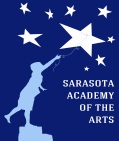 Sarasota, FL 34232				(941) 377-2278FAX (941) 404-4492				www.sarasotaacademyofthearts.com2015-2016Formulario de Permiso de Estudiante Google AppsLa Academia Sarasota de las Artes tiene la capacidad de crear cuentas para todos los estudiantes para permitir la participación en colaboración usando Google Apps para Educación.  Estas cuentas se utilizarán para proyectos relacionados con la escuela.  Sin embargo, a ningún estudiante se le asignará una cuenta sin la aprobación del padre o tutor.  Las normas que rigen las correctas comunicaciones electrónicas para los estudiantes están incluidas en el Reglamento de Uso Aceptable de la Tecnología que es parte del Código de Conducta Estudiantil.  Una vez que las cuentas sean asignadas, los estudiantes obtendrán acceso a una abundancia de herramientas de colaboración disponibles a través de Google Apps.Esta cuenta está alojada en los servidores de informática en Google, dando el acceso a su estudiante a Google Drive (almacenamiento, procesador de textos, hoja de cálculo y software de presentación), correo electrónico, calendario, además de servicios adicionales.  Esto permitirá que su estudiante colabore con los maestros y otros estudiantes.  Dirección de Correo Electrónico Oficial – Se les asignará a los estudiantes una cuenta de  nombredeusuario@sarasotaacademyofthearts.com.  Esta cuenta se considerará como la cuenta oficial de correo electrónico de SAA hasta el momento en que el estudiante no esté matriculado en la Academia Sarasota de las Artes.  Conducta – Los estudiantes son responsables son responsables de su buen comportamiento tanto como si estuvieran en el edificio tradicional de la escuela.  Es en contra de las normas de la escuela usar lenguaje obsceno, profano, amenazante o lenguaje irrespetuoso.  La comunicación con otros siempre debe ser relacionada con algún curso.  Los estudiantes nunca deben decir nada vía correspondencia electrónica que no les importaría ver en el boletín escolar o en el periódico local.  Los estudiantes deben notificar al maestro/a de cualquier cosa inapropiada o lo que los haga sentirse incómodos.  El acoso no será tolerado, y la privacidad de otros debe ser respetada en todo momento.Restricciones de Acceso – Acceso y uso de Google Apps para la Educación es considerado un privilegio otorgado a la discreción de la Academia Sarasota de las Artes. SAA mantiene el derecho a retirar inmediatamente el acceso y uso de la cuenta cuando hay razón para creer que se han cometido violaciones de la ley o de las normas de la Escuela.  En tales casos, la presunta violación será referida a la Directora de la Escuela para hacer una investigación más profunda y  aplicación de las consecuencias necesarias según se indican en el Código de Conducta Estudiantil.  Seguridad – La Academia Sarasota de las Artes no puede y no garantiza la seguridad de los archivos electrónicos en los sistemas de Google.  Aunque Google tiene un potente filtro en contenido en su lugar, la Escuela no puede garantizar que los usuarios no serán expuestos a material no educativo.La Privacidad – La Academia Sarasota de las Artes se reserva el derecho al acceso y revisión del contenido en las aplicaciones de Google Apps para el sistema Educativo en cualquier momento.  SAA cumple con todas las leyes estatales y federales de privacidad.Como en cualquier esfuerzo educativo, creemos que una sólida alianza con las familias es esencial para una experiencia exitosa. Por lo tanto, le pedimos su permiso para proporcionar una cuenta de Google Apps a su hijo/a.  Por llene y devuelva esta hoja de permiso.  El formulario de Permiso del Estudiante Google Apps formará parte del archivo cumulativo del estudiante.  Nombre del Estudiante:  _______________________________________________________________________________________________(Por favor use imprenta)		APELLIDO				NOMBRE		2°NOMBREGrado en el que esta  _______________________________	  Padre/TutorYo doy mi permiso para que mi hijo/a sea asignado/a una cuenta Google Apps.Firma del Padre/Madre/Tutor: _______________________________________	Fecha: _______________________Estudiante:Estoy de acuerdo en seguir las normas indicadas arriba para el uso de mi cuanta Google Apps.Firma del Estudiante: ___________________________________________	Fecha: ________________________